16-20.05.2022 r.
Śniadanie 25%; II Śniadanie 10%; Obiad 30 %; Podwieczorek 10 %. oraz pozostałe 25% w domu w ramach dwóch posiłków. Natomiast przy jednodaniowym śniadaniu : Ś:25%;O 35% P: 15% ; W domu - 25%.
Sugerujemy również rozbijanie posiłków dzieciom tak, aby śniadanie dwupozycyjne było wydawane w odstępach czasowy. np. zupa mleczna, odstęp czasowy ustalany indywidualnie, kanapki, zupa wchodząca w skład obiadu, odstęp czasowy, drugie danie, odstęp czasowy, podwieczorek. 
W dni, w które nie występują dwa posiłki mleczne – uzupełniamy nabiał zabielając zupę jogurtem. Prosimy pamiętać o tym że każde dziecko jest inne oraz ma inne zapotrzebowanie kaloryczne, wynikające z zróżnicowanej aktywności fizycznej.ALERGENY : 
1. Zboża zawierające gluten (tj. pszenica, żyto, jęczmień, owies, orkisz) i produkty pochodne
2. Skorupiaki i produkty pochodne
3. Jajka i produkty pochodne
4. Ryby i produkty pochodne
5. Orzeszki ziemne (arachidowe) i produkty pochodne
6. Soja i produkty pochodne
7. Mleko i produkty pochodne
8. Orzechy tj. migdały, orzechy laskowe, orzechy włoskie, nerkowce , orzechy pekan, orzechy brazylijskie, pistacje, orzechy makadamia i produkty pochodneJadłospis opracowano przy współpracy z Firmą Hacpasz Hanna Półtorak oraz Dietetyk Karolina Szynaka z wykorzystaniem niektórych pozycji w jadłospisie oraz z rekomendacji dla realizatorów żywienia z zakresu zasad prawidłowego żywienia w przedszkolach: https://www.gov.pl/attachment/138a0ce9-e87c-4861-9804-9654b2ac8f14








23-27.05.2022 r..ALERGENY : 
1. Zboża zawierające gluten (tj. pszenica, żyto, jęczmień, owies, orkisz) i produkty pochodne
2. Skorupiaki i produkty pochodne
3. Jajka i produkty pochodne
4. Ryby i produkty pochodne
5. Orzeszki ziemne (arachidowe) i produkty pochodne
6. Soja i produkty pochodne
7. Mleko i produkty pochodne
8. Orzechy tj. migdały, orzechy laskowe, orzechy włoskie, nerkowce , orzechy pekan, orzechy brazylijskie, pistacje, orzechy makadamia i produkty pochodne
Jadłospis opracowano przy współpracy z Firmą Hacpasz Hanna Półtorak oraz Dietetyk Karolina Szynaka z wykorzystaniem niektórych pozycji w jadłospisie oraz z rekomendacji dla realizatorów żywienia z zakresu zasad prawidłowego żywienia w przedszkolach: https://www.gov.pl/attachment/138a0ce9-e87c-4861-9804-9654b2ac8f14





Poniedziałek Poniedziałek Poniedziałek Poniedziałek Poniedziałek PosiłekPosiłekPotrawaALERGENYI i II śniadanieI i II śniadanieBułka pszenna pomidor, herbata, płatki ryżowe na mleku1,2,3,5,7Zupa i II danieZupa i II danieKrem ze szpinaku  5,7
1,3,6,7
1,3,7Zupa i II danieZupa i II danieKurczak curry z ryżem i warzywami   5,7
1,3,6,7
1,3,7Zupa i II danieZupa i II danieRoladki z tortilli z szynką, serem, warzywami i dipem ziowłowy5,7
1,3,6,7
1,3,7WtorekWtorekWtorekWtorekWtorekPosiłekPosiłekPotrawaALERGENYI i II śniadanieI i II śniadanieMalinowy twarożek z płatkami owsianymi, herbata, chlebek razowy z szynką parzoną i pomidorem 1,7Zupa z białych warzyw 7Zupa i II danieZupa i II danieBitka wieprzowa duszona w sosie własnym kasza perłowa, buraczki, kompot owocowy 1,3,6,7PodwieczorekPodwieczorekZielony koktajl jabłkowo pomarańczowy, chrupki kukurydziane -ŚRODAŚRODAŚRODAŚRODAŚRODAPosiłekPosiłekPotrawaALERGENYJaglanka z masłem orzechowym i bananem, chlebek z pasztetem i paskami papryki 1,5,7,8Zupa i II danieZupa i II danieZupa bolońska 5,7,8
5,8Zupa i II danieZupa i II daniePulpety w sosie pomidorowym z ziemniaczkami i surówką 5,7,8
5,8PodwieczorekPodwieczorekChrupiące owsiane ciasteczka z bakaliami 1,3,5,6,7,8CZWARTEKCZWARTEKCZWARTEKCZWARTEKCZWARTEKPosiłekPosiłekKanapka z szynką z kurczaka własnego wypieku z masłem, ogórkiem i kiełkami, płatki ryżowe na mleku, herbataALERGENYZupa i II danieZupa i II danieZupa porowa1,6,7
1,3,7Zupa i II danieZupa i II danieSznycel drobiowy z ziemniaczkami i mizerią, lemoniada z miętą, cytryną 1,6,7
1,3,7PodwieczorekPodwieczorekChałka z domową nutellą1,3,5,6,7,8PIĄTEKPIĄTEKPIĄTEKPIĄTEKPIĄTEKPosiłekPotrawaPotrawaALERGENYI i II śniadanieMix kanapek z szynką, serem i warzywami, kawa zblożowaMix kanapek z szynką, serem i warzywami, kawa zblożowa1,3,5,7,8Zupa i II danieZupa szczawiowa 
Pancakes z polewą jogurtowo bananowąZupa szczawiowa 
Pancakes z polewą jogurtowo bananową1,2,3,4,7,8PodwieczorekTosty z szynką i seremTosty z szynką i serem1,6,7,8Poniedziałek 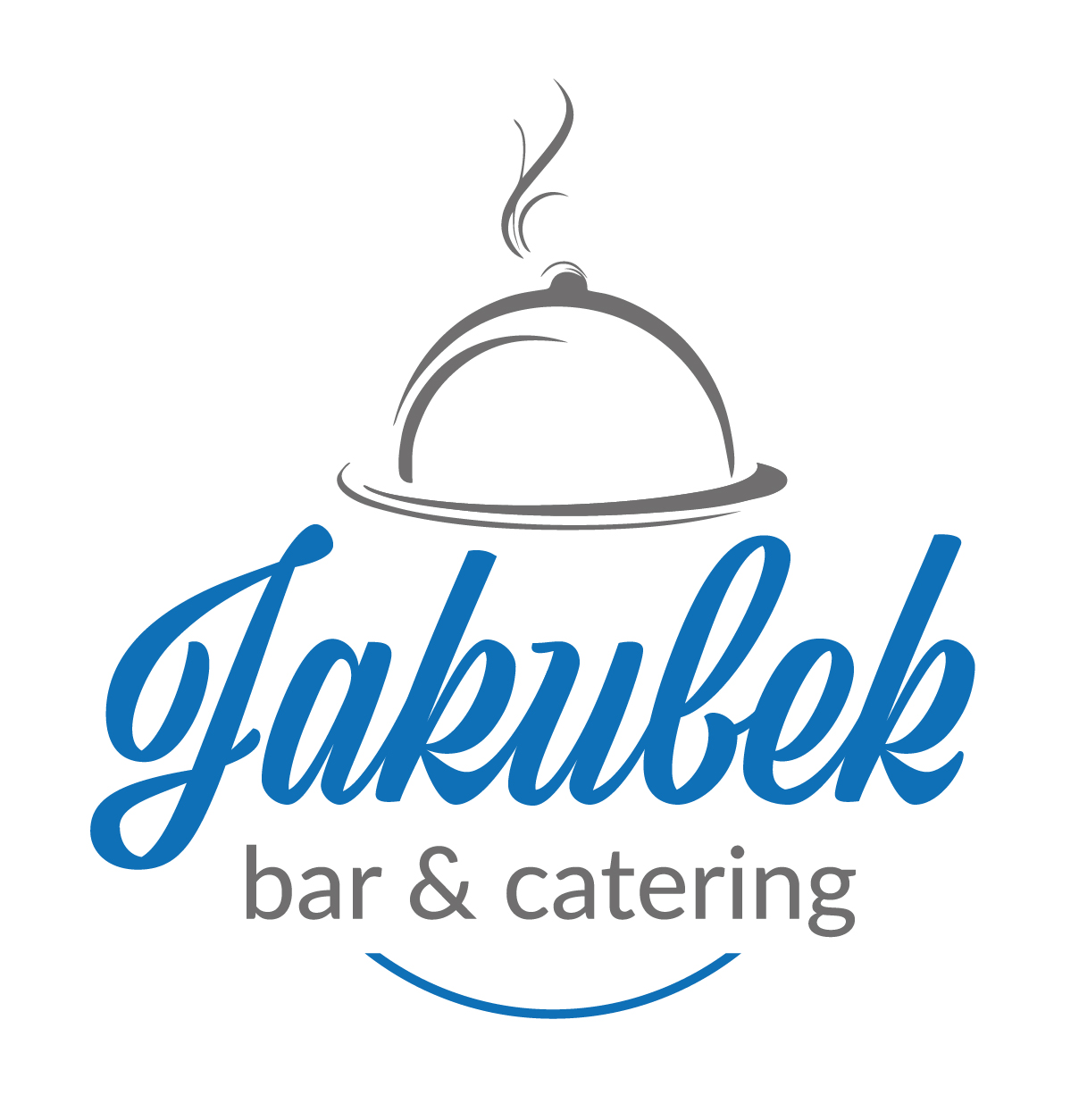 Poniedziałek Poniedziałek Poniedziałek Poniedziałek PosiłekPosiłekPotrawaALERGENYI i II śniadanieI i II śniadaniePłatki ryżowe na mleku z cynamonem, pieczywo z szynką drobiową i ogórkiem, herbata owocowa1,3,5,6,7,8Zupa i II danieZupa i II danieFilet z piersi kurczaka w sosie koperkowym, ryż, surówka z marchwi i jabłka3,5,7Zupa i II danieZupa i II danieRosół z makaronem 1,3Zupa i II danieZupa i II danieMusli z twarożkiem sernikowo waniliowym 1,3,5,7,8PosiłekPosiłekPotrawaALERGENYI i II śniadanieI i II śniadanieDomowy jogurt z truskawkami i płatkami kukurydzianymi, chleb mieszany z pieczenią i ogórkiem 1,3,7Krupnik1,3,5,7Zupa i II danieZupa i II danieKarczek duszony w sosie własnym z ziemniaczkami i 
Surówka z selera z rodzynkami, kompot1,7PodwieczorekPodwieczorekMix owoców-ŚRODAŚRODAŚRODAŚRODAŚRODAPosiłekPosiłekPotrawaALERGENYI i II śniadanieI i II śniadanieKanapki z pastą warzywną, zupa mleczna z płatkami jaglanymi herbata miętowa1,3,7Zupa i II danieZupa i II danieZupa z zielonego groszku7Zupa i II danieZupa i II daniePieczeń rzymska z ziemniaczkami, surówka z kapusty pekińskiej i pomidora z oliwą1,3,7PodwieczorekPodwieczorekJaglanka z bananem i sosem z masła orzechowego1,3,5,7,8CZWARTEKCZWARTEKCZWARTEKCZWARTEKCZWARTEKPosiłekPosiłekPotrawaALERGENYŚniadanieŚniadanieZupa mleczna z makaronem, chlebek z pasztetem i warzywami, herbata owocowa1,3,7,Zupa i II danieZupa i II danieKrem z marchewki6,7Zupa i II danieZupa i II danieGulasz z mięsa drobiowego z fasolką szparagową i ziemniaczanym puree2,7,8PodwieczorekPodwieczorekDeser warstwowy z biszkoptem, bananem i jogurtem naturalnym z tartą czekoladą 1,3,6,7,8PIĄTEKPIĄTEKPIĄTEKPIĄTEKPIĄTEKPosiłekPotrawaPotrawaALERGENYI i II śniadaniePieczywo z serem, kakao, bananPieczywo z serem, kakao, banan1,3,5,7,8I i II śniadanieJarzynowa Jarzynowa 1,3,7Zupa i II danieRyba zapiekana w porach, ziemniaczki, surówkaRyba zapiekana w porach, ziemniaczki, surówka1,4,5,8PodwieczorekDomowe ciasto, mlekoDomowe ciasto, mleko1,3,7,8